Portalo vartotojas paraiškas eksporto/importo licencijoms gauti gali pateikti elektroniniu būdu, jeigu yra sudaręs Paraiškų importo ir eksporto licencijoms gauti teikimo elektroniniu būdu sutartį (toliau - Sutartis) ir Duomenų apie įgaliotą asmenį (Portalo vartotoją) įgaliojimas galioja paraiškos importo/eksporto licencijai gauti dieną.KAIP PRISIJUNGTI:Prisijungę adresu www.nma.lt pasirinkite kairėje pusėje esančią nuorodą „PASLAUGOS“.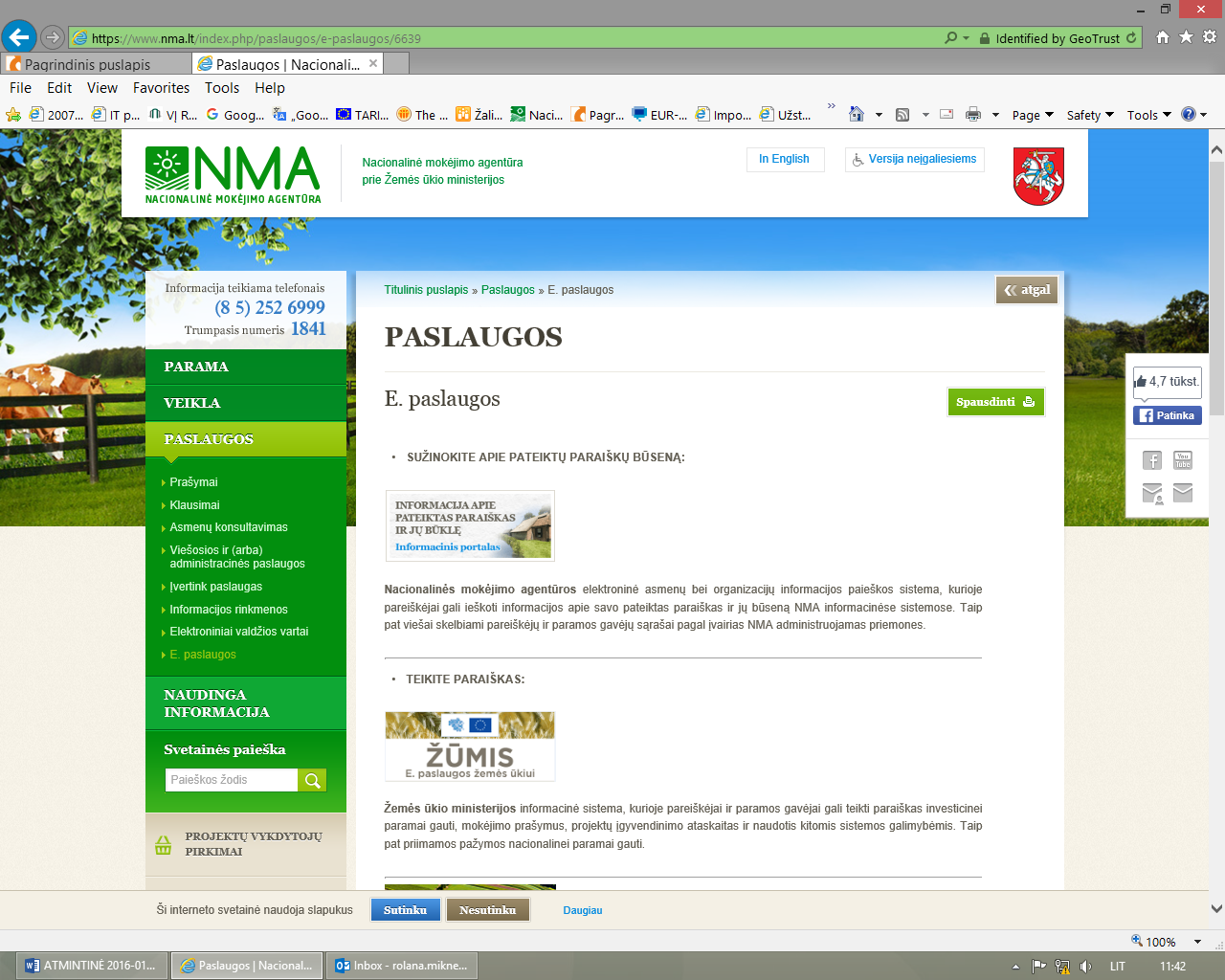 Išskleidus nuorodą „PASLAUGOS“, pasirinkite „E. paslaugos“.Pasirinkite „Informacinis Portalas. Pateiktos paraiškos ir jų būklė“ informacinį portalą (https://portal.nma.lt/nma-portal/pages/login).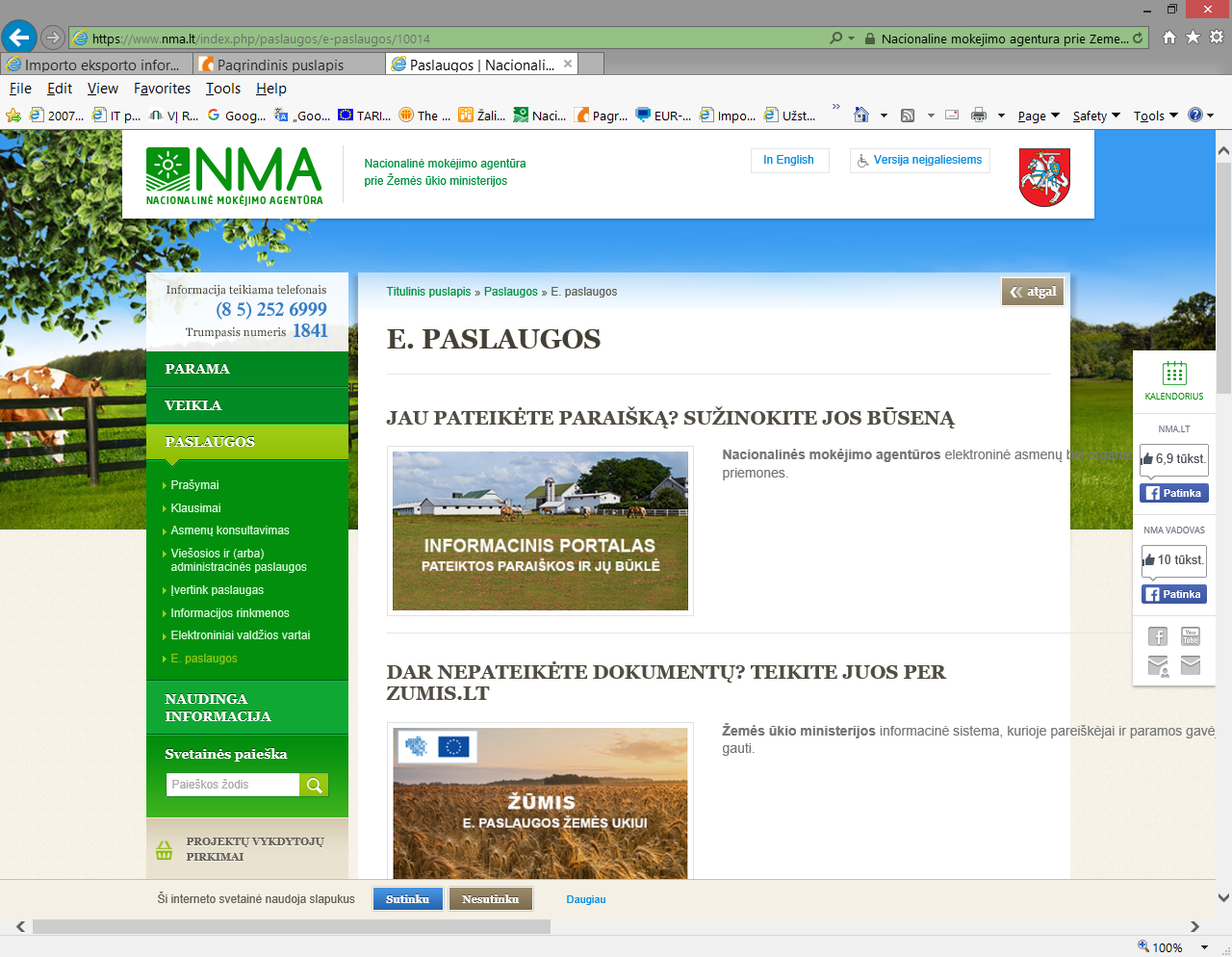 Pasirinkite prisijungimo prie NMA Portalo būdą: „Pareiškėjams ir paramos gavėjams“. 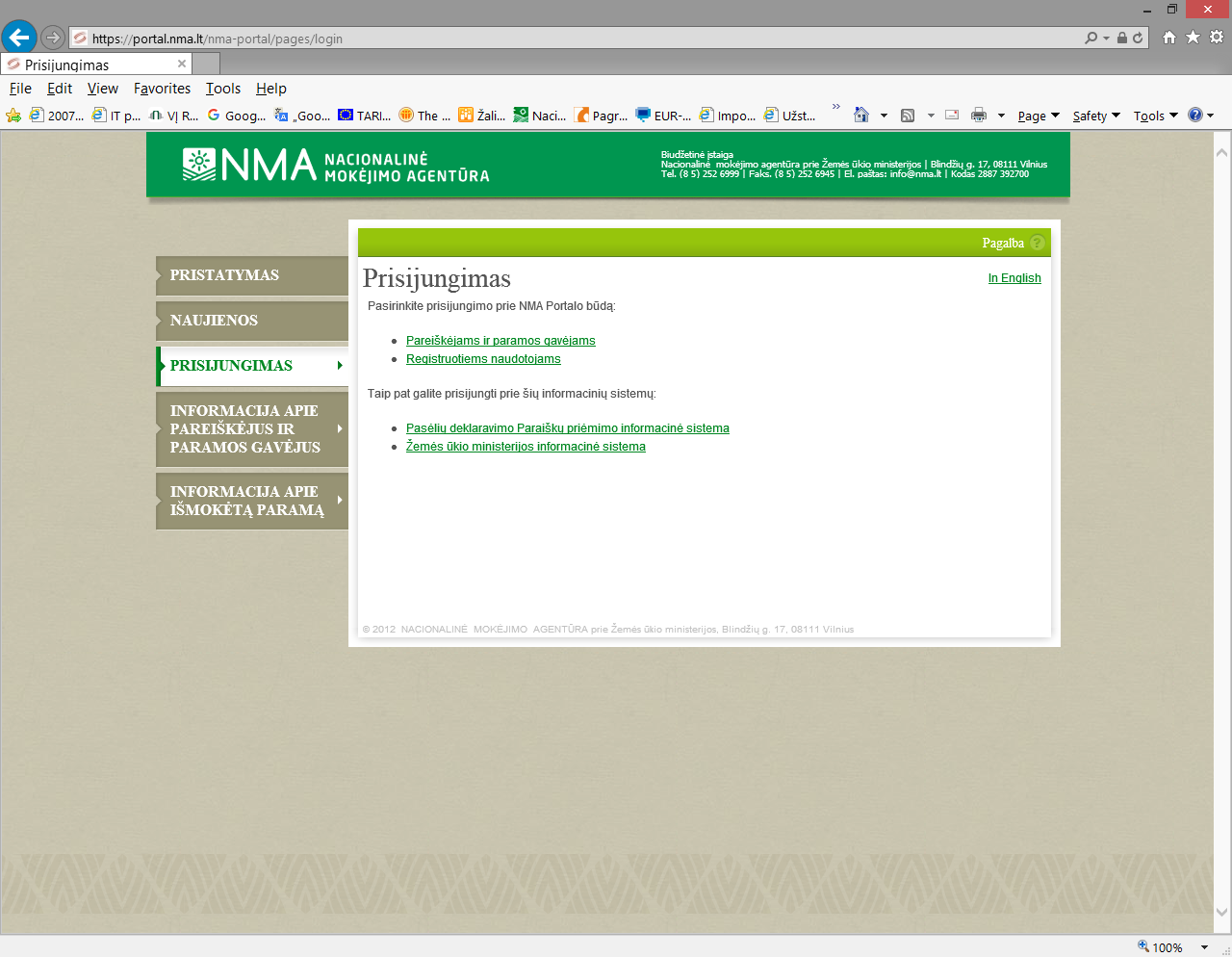 Pasirinkite išorinę autentifikavimo sistemą. Portalo vartotojas, kurio duomenys pateikti Agentūrai, sudarytos Sutarties pagrindu, prie Portalo gali prisijungti per autentifikavimo sistemas (pvz.: per Internetinės bankininkystės, Skaitmeninio sertifikavimo centro autentifikavimo sistemas ir kt.). Elektroninių autentifikavimo paslaugų teikėjų, su kuriais Agentūra yra pasirašiusi duomenų teikimo sutartis, sąrašas nurodytas Portalo tinklalapyje: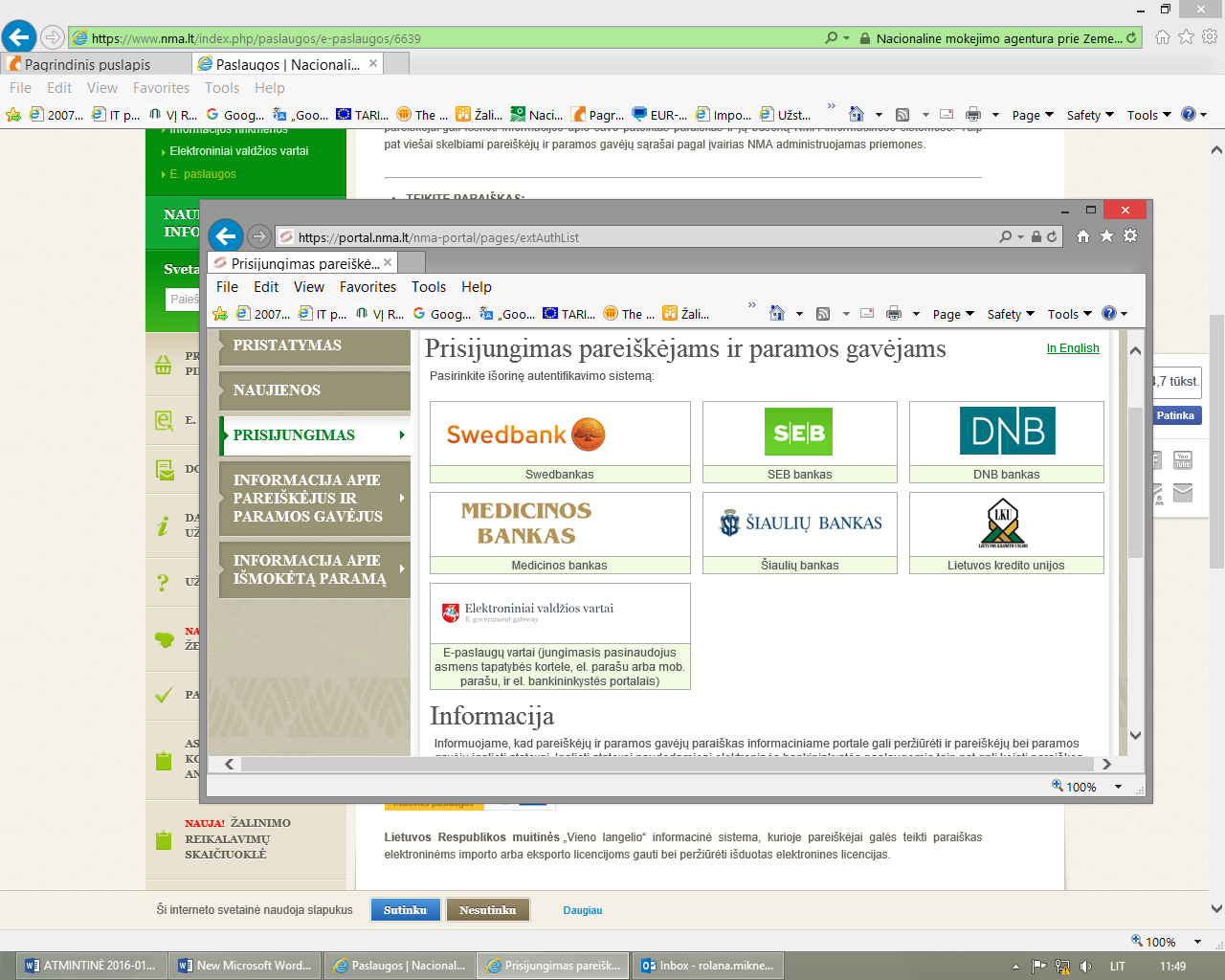 Atlikę išvardintus veiksmus ir prisijungę prie Portalo, pildykite elektroninę paraišką: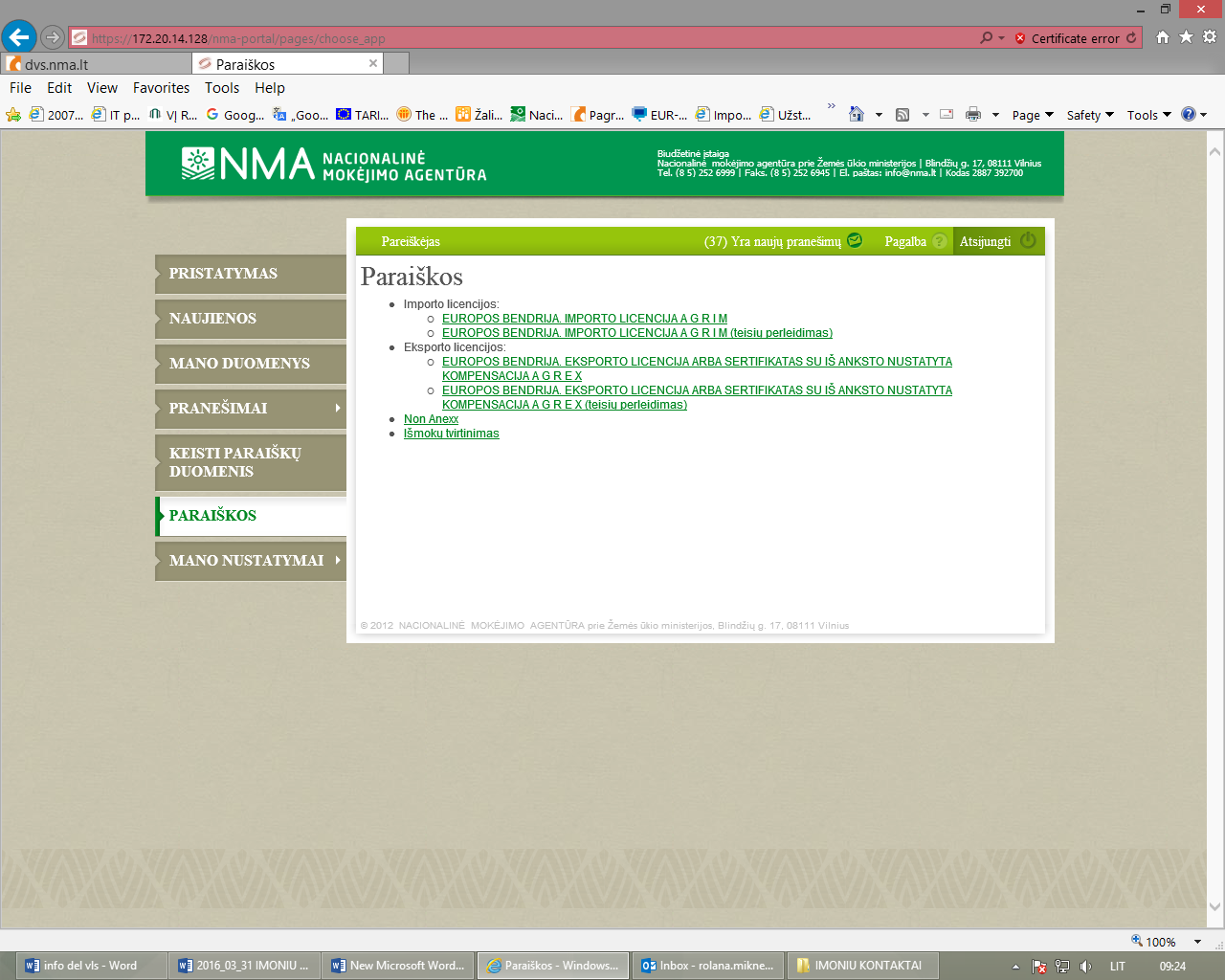 ___________________